ΣΤΟΙΧΕΙΑ ΕΓΓΡΑΦΟΥΣΤΟΙΧΕΙΑ ΕΓΓΡΑΦΟΥΣΤΟΙΧΕΙΑ ΕΓΓΡΑΦΟΥΣΤΟΙΧΕΙΑ ΕΓΓΡΑΦΟΥΣΤΟΙΧΕΙΑ ΕΓΓΡΑΦΟΥΣΤΟΙΧΕΙΑ ΕΓΓΡΑΦΟΥΑΡΙΘ.: 3/347/05 Βλέπετε το πλήρες κείμενοΕίδος Εγγράφου: ΑΠΟΦΑΣΕΙΣ-ΟΔΗΓΙΕΣ ΑΝΕΞΑΡΤΗΤΩΝ ΑΡΧΩΝΑρχή έκδοσης: ΕΠΙΤΡΟΠΗ ΚΕΦΑΛΑΙΑΓΟΡΑΣΦΕΚ: 983ΒΜέγεθος κειμένου: 50 KBΜέγεθος κειμένου: 50 KBΜέγεθος κειμένου: 50 KBΜέγεθος κειμένου: 50 KBΜέγεθος κειμένου: 50 KB(ΦΕΚ – 983 Β /13-7-2005): Υποχρεώσεις των εκδοτών για τη δημοσιοποίηση προνομιακών πληροφοριών. ΤΟ ΔΙΟΙΚΗΤΙΚΟ ΣΥΜΒΟΥΛΙΟ ΤΗΣ ΕΠΙΤΡΟΠΗΣ ΚΕΦΑΛΑΙΑΓΟΡΑΣ (Απόφαση 3/347/12.7.2005 του Διοικητικού Συμβουλίου) Αφού έλαβε υπόψη: 1. Τις περιπτώσεις (α), (β), (γ) και (δ) του άρθρου 19 του ν. 3340/2005 για την "προστασία της Κεφαλαιαγοράς από πράξεις προσώπων που κατέχουν προνομιακές πληροφορίες και πράξεις χειραγώγησης της αγοράς" (ΦΕΚ Α/112/2005). 2. Την Οδηγία 2003/6/ΕΚ του Ευρωπαϊκού Κοινοβουλίου και του Συμβουλίου, για τις "πράξεις προσώπων που κατέχουν προνομιακές πληροφορίες και τις πράξεις χειραγώγησης της αγοράς (κατάχρηση αγοράς)" (L 096/16/2003). 3. Την Οδηγία 2003/124/ΕΚ της Ευρωπαϊκής Επιτροπής για την "εφαρμογή της Οδηγίας 2003/6/ΕΚ του Ευρωπαϊκού Κοινοβουλίου και του Συμβουλίου, όσον αφορά τον ορισμό και τη δημοσίευση των εμπιστευτικών πληροφοριών και τον ορισμό των πράξεων χειραγώγησης της αγοράς" (L 339/70/2003). 4. Την Οδηγία 2004/72/ΕΚ της Ευρωπαϊκής Επιτροπής για την "εφαρμογή της Οδηγίας 2003/6/EΚ του Ευρωπαϊκού Κοινοβουλίου και του Συμβουλίου όσον αφορά τις αποδεκτές πρακτικές της αγοράς, τον ορισμό των εμπιστευτικών πληροφοριών για παράγωγα μέσα εμπορευμάτων, την κατάρτιση καταλόγων κατόχων εμπιστευτικών πληροφοριών, τη γνωστοποίηση των συναλλαγών προσώπων που ασκούν διευθυντικά καθήκοντα και τη γνωστοποίηση ύποπτων συναλλαγών" (L 162/70/2004). 5. Την Τελική Έκθεση της "Επιτροπής Σοφών" για τη ρύθμιση των ευρωπαϊκών αγορών κινητών αξιών, όπως αυτή εγκρίθηκε από το Ευρωπαϊκό Συμβούλιο της Στοκχόλμης τον Μάρτιο 2001 και ψηφίστηκε την 5.2.2002 από το Ευρωπαϊκό Κοινοβούλιο. 6. Το άρθρο 90 του π.δ. 63/2005 "Κωδικοποίηση της νομοθεσίας για την Κυβέρνηση και τα κυβερνητικά όργανα" (ΦΕΚ Α/98/2005). ΑΠΟΦΑΣΙΖΕΙ ΟΜΟΦΩΝΑ Άρθρο 1 Η παρούσα απόφαση έχει ως σκοπό την προσαρμογή του κανονιστικού πλαισίου προς τις διατάξεις της Οδηγίας 2003/124/ΕΚ της Ευρωπαϊκής Επιτροπής, Επίσημη Εφημερίδα των Ευρωπαϊκών Κοινοτήτων (L 339/70/2003) και της Οδηγίας 2004/72/ΕΚ της Ευρωπαϊκής Επιτροπής, Επίσημη Εφημερίδα των Ευρωπαϊκών Κοινοτήτων (L 162/70/2004). Άρθρο 2 1. Οι εκδότες εκπληρώνουν την υποχρέωση δημοσιοποίησης προνομιακών πληροφοριών της παραγράφου 1 του άρθρου 10 του ν. 3340/2005 εφόσον, κατά τη δημιουργία μιας κατάστασης ή την επέλευση ενός γεγονότος, ενημέρωσαν χωρίς υπαίτια βραδύτητα το επενδυτικό κοινό, χωρίς να αναμείνουν την οριστικοποίηση αυτής της κατάστασης ή αυτού του γεγονότος. 2. Ως γεγονότα ή καταστάσεις τα οποία μπορούν να εκληφθούν ότι συνιστούν προνομιακές πληροφορίες, εφόσον πληρούνται οι προϋποθέσεις της παραγράφου 1 του άρθρου 6 του ν. 3340/2005, θεωρούνται ενδεικτικώς και τα ακόλουθα: (α) σημαντική μεταβολή της επιχειρηματικής δραστηριότητας του εκδότη ή εταιρείας που περιλαμβάνεται στις ενοποιημένες οικονομικές καταστάσεις του εκδότη, (β) σύναψη ή λύση σημαντικών συνεργασιών ή επιχειρηματικών συμμαχιών στην Ελλάδα ή το εξωτερικό, απόκτηση αδειών ευρεσιτεχνίας και πατέντων, (γ) δημόσια πρόταση αγοράς σύμφωνα µε τις κείμενες διατάξεις, (δ) συμμετοχή σε διαδικασία συγχώνευσης, διάσπασης ή εξαγοράς, καθώς και σημαντικής απόκτησης ή εκχώρησης μετοχών, εξαιρουμένων των εταιρικών μετασχηματισμών που αφορούν κατά 100% θυγατρικές εταιρείες, (ε) αλλαγή στη σύνθεση του Διοικητικού Συμβουλίου, αλλαγή των γενικών διευθυντών, των ελεγκτών, του υπεύθυνου οικονομικών υπηρεσιών, (στ) διανομή και καταβολή μερισμάτων, πράξεις έκδοσης νέων χρηματοπιστωτικών μέσων, διανομής, εγγραφής, παραιτήσεως και μετατροπής, (ζ) αναδιοργάνωση λειτουργίας ή δραστηριοτήτων που αναμένεται να έχει σημαντική επίδραση στην οικονομική κατάσταση και τα αποτελέσματα, (η) προγράμματα αγοράς ιδίων μετοχών, (θ) αιτήσεις πτώχευσης και δικαστικές αποφάσεις περί πτώχευσης καθώς και άλλες νομικές ή δικαστικές διαφορές που μπορούν να επηρεάσουν ουσιωδώς την οικονομική κατάσταση και τα αποτελέσματα του εκδότη, (ι) ανάκληση απόφασης για την χορήγηση πιστώσεων από πιστωτές προς τον εκδότη ή άρνηση χορήγησης τέτοιων πιστώσεων, (ια) αφερεγγυότητα οφειλετών του εκδότη που μπορεί να επηρεάσει την οικονομική κατάσταση και τα αποτελέσματα του εκδότη, (ιβ) αλλαγή ουσιωδών στοιχείων που περιέχονται στο πλέον πρόσφατο ενημερωτικό δελτίο του εκδότη, ή στο ετήσιο δελτίο, συμπεριλαμβανομένων και των δεσμεύσεων που έχουν αναληφθεί για τη χρήση αντληθέντων κεφαλαίων, (ιγ) ουσιώδης μεταβολή στην περιουσιακή κατάσταση και στην μετοχική και κεφαλαιακή διάθρωση του εκδότη, ιδίως στη δανειακή του επιβάρυνση, (ιδ) προκειμένου περί εκδότη ο οποίος καταρτίζει ενοποιημένες οικονομικές καταστάσεις, οποιαδήποτε μεταβολή που επιδρά ουσιωδώς στη διάρθρωση ή στα ενοποιημένα οικονομικά μεγέθη του ομίλου, (ιε) σημαντικές μεταβολές σε εκτιμώμενα ή προβλεπόμενα αποτελέσματα που έχουν ανακοινωθεί από τον εκδότη. 3. Η δημοσιοποίηση των προνομιακών πληροφοριών πρέπει να περιλαμβάνει τουλάχιστον εκείνα τα στοιχεία που είναι απαραίτητα για την ορθή, επαρκή και σαφή πληροφόρηση του επενδυτικού κοινού και να μην περιέχει στοιχεία που επιδέχονται διττής ή ασαφούς ερμηνείας. Ειδικότερα, κατά τη δημοσιοποίηση προνομιακών πληροφοριών που αναφέρονται στα στοιχεία (β) και (δ) της παραγράφου 2, η σχετική ανακοίνωση περιλαμβάνει τους βασικούς όρους της συνεργασίας, συμμαχίας ή άλλης εταιρικής μεταβολής. 4. Κάθε σημαντική μεταβολή ή εξέλιξη που αφορά ήδη δημοσιοποιηθείσες προνομιακές πληροφορίες δημοσιοποιείται άμεσα μετά την επέλευση αυτής της μεταβολής ή εξέλιξης, με τρόπο ίδιο με εκείνο που χρησιμοποιήθηκε για την αρχική δημοσιοποίηση των πληροφοριών. 5. Ο εκδότης απαγορεύεται να συνδυάζει με παραπλανητικό τρόπο την δημοσιοποίηση προνομιακών πληροφοριών στο επενδυτικό κοινό με την εμπορική προώθηση των δραστηριοτήτων του (μάρκετινγκ). Άρθρο 3 1. Η δημοσιοποίηση των προνομιακών πληροφοριών γίνεται στην ελληνική γλώσσα και καταχωρείται: (α) στο διαδικτυακό τόπο της οργανωμένης αγοράς αμέσως, και (β) στο Ημερήσιο Δελτίο Τιμών του Χρηματιστηρίου Αθηνών ή προκειμένου περί άλλης οργανωμένης αγοράς στο επίσημο δελτίο της, και (γ) στην ιστοσελίδα που διατηρεί ο εκδότης στο διαδίκτυο η δημοσιοποίηση της παρούσας περίπτωσης (γ) δεν δύναται να γίνεται νωρίτερα από την δημοσιοποίηση στο διαδικτυακό τόπο της οργανωμένης αγοράς και πρέπει να έχει ταυτόσημο περιεχόμενο με την δημοσιοποίηση που πραγματοποιείται στο Ημερήσιο Δελτίο Τιμών του Χρηματιστηρίου Αθηνών ή στο επίσημο δελτίο άλλης οργανωμένης αγοράς. 2. Η δημοσιοποίηση της προηγούμενης παραγράφου μπορεί να επαναληφθεί και με άλλο τρόπο εφόσον έχει ουσιαστικά το ίδιο περιεχόμενο και γίνεται ταυτόχρονα ή μετά την ημερομηνία δημοσιοποίησης στο σχετικό διαδικτυακό τόπο της οργανωμένης αγοράς. 3. Εάν τα χρηματοπιστωτικά μέσα του εκδότη είναι εισηγμένα για διαπραγμάτευση και σε οργανωμένη αγορά που έχει την έδρα της ή λειτουργεί σε άλλο κράτος μέλος, η σχετική δημοσιοποίηση της περίπτωσης (α) της παραγράφου 1 οφείλει να γίνεται ταυτόχρονα και στην αγγλική γλώσσα με όσο το δυνατόν ταυτόσημο περιεχόμενο με τη σχετική δημοσίευση στην ελληνική γλώσσα, την ευθύνη της ορθής, πλήρους, ταυτόσημης και έγκαιρης δημοσίευσης στην αγγλική γλώσσα φέρει ο εκδότης. Η ίδια υποχρέωση ισχύει και σε περιπτώσεις χρηματοπιστωτικών μέσων για τα οποία έχει υποβληθεί αίτηση για εισαγωγή προς διαπραγμάτευση και σε οργανωμένη αγορά που έχει την έδρα της ή λειτουργεί σε άλλο κράτος μέλος. Άρθρο 4 1. Νόμιμο συμφέρον που μπορεί να δικαιολογήσει την αναβολή δημοσιοποίησης προνομιακών πληροφοριών στο πλαίσιο εφαρμογής της παραγράφου 1 του άρθρου 11 του ν. 3340/2005 ενδέχεται να αφορά τις ακόλουθες καταστάσεις: (α) Διαπραγματεύσεις σε εξέλιξη, ή συναφή στοιχεία, των οποίων η δημοσιοποίηση ενδέχεται να επηρεάσει καθοριστικά την έκβαση ή την ομαλή τους ροή. Ειδικότερα, σε περίπτωση σοβαρού και επικείμενου κινδύνου για την χρηματοοικονομική βιωσιμότητα του εκδότη, που δεν εμπίπτει όμως στο πεδίο εφαρμογής της ισχύουσας νομοθεσίας περί αφερεγγυότητας, η δημοσιοποίηση πληροφοριών μπορεί να καθυστερήσει για περιορισμένο χρονικό διάστημα εφόσον η δημοσιοποίηση αυτή ενδέχεται να βλάψει σοβαρά τα συμφέροντα των μετόχων, υπονομεύοντας την ολοκλήρωση ειδικών διαπραγματεύσεων για την εξασφάλιση της μακροπρόθεσμης χρηματοοικονομικής ανάκαμψης του εκδότη. (β) Αποφάσεις που έλαβε ή συμβάσεις που συνήψε το διοικητικό όργανο του εκδότη και οι οποίες, για να τεθούν σε ισχύ, πρέπει να εγκριθούν από άλλο όργανο του εκδότη, εάν η διάρθρωση του εν λόγω εκδότη απαιτεί το διαχωρισμό μεταξύ αυτών των οργάνων, εφόσον η δημοσιοποίηση των σχετικών πληροφοριών πριν από την έγκρισή τους, σε συνδυασμό με την ταυτόχρονη ανακοίνωση του γεγονότος ότι η έγκριση αυτή εξακολουθεί να εκκρεμεί, θα μπορούσε να υπονομεύσει την ορθή εκτίμηση αυτών των πληροφοριών από το κοινό. 2. Στις περιπτώσεις της παραγράφου 1 του παρόντος, οι εκδότες υποχρεούνται να ελέγχουν την πρόσβαση στις προνομιακές πληροφορίες προκειμένου να διασφαλίσουν τον εμπιστευτικό χαρακτήρα των πληροφοριών αυτών. Πιο συγκεκριμένα, οι εκδότες υποχρεούνται: (α) Να έχουν λάβει αποτελεσματικά μέτρα ώστε να αποκλείεται η πρόσβαση στις πληροφορίες αυτές σε πρόσωπα άλλα από εκείνα στα οποία οι εν λόγω πληροφορίες είναι απαραίτητες για την άσκηση των καθηκόντων τους έναντι του εκδότη. Τέτοια μέτρα περιλαμβάνουν, για παράδειγμα, τη θέσπιση στεγανών ροής πληροφόρησης ("σινικά τείχη"). (β) Να συνάπτουν συμβάσεις εμπιστευτικότητας με πρόσωπα τα οποία έχουν πρόσβαση σε προνομιακές πληροφορίες. (γ) Να έχουν λάβει τα απαραίτητα μέτρα ώστε να εξασφαλίζεται ότι κάθε πρόσωπο που έχει πρόσβαση σε αυτές τις προνομιακές πληροφορίες γνωρίζει τις εκ του νόμου και των σχετικών κανονιστικών ρυθμίσεων υποχρεώσεις του και είναι ενήμερο για τις κυρώσεις σε περίπτωση κατάχρησης αυτών των πληροφοριών. 3. Στην περίπτωση της παραγράφου 1 του παρόντος, οι εκδότες υποχρεούνται να δημοσιοποιούν άμεσα τις προνομιακές πληροφορίες, εφόσον δεν έχουν κατορθώσει να διασφαλίσουν τον εμπιστευτικό τους χαρακτήρα. Άρθρο 5 1. Στο πλαίσιο της υποχρέωσης που υπέχουν οι εκδότες σύμφωνα με το άρθρο 12 του ν. 3340/2005 σχετικά με την κατάρτιση και τακτική ενημέρωση καταλόγου των προσώπων που απασχολούνται σε αυτούς, είτε με σύμβαση εργασίας είτε άλλως, και τα οποία έχουν πρόσβαση σε προνομιακές πληροφορίες, ο εν λόγω κατάλογος περιλαμβάνει όλα εκείνα τα πρόσωπα που έχουν πρόσβαση σε προνομιακές πληροφορίες και τα οποία συνδέονται, άμεσα ή έμμεσα, με τον εκδότη, είτε σε τακτική είτε σε περιστασιακή βάση. 2. Ο κατάλογος των προσώπων που έχουν πρόσβαση σε προνομιακές πληροφορίες αναφέρει τις εξής τουλάχιστον πληροφορίες: (α) Το ονοματεπώνυμο και το πατρώνυμο κάθε προσώπου. (β) Το λόγο για τον οποίο το πρόσωπο αυτό περιλαμβάνεται στον κατάλογο, καθώς και την ιδιότητα-θέση του συγκεκριμένου προσώπου στον εκάστοτε εκδότη. (γ) Την ημερομηνία κατά την οποία καταρτίσθηκε και ενημερώθηκε ο κατάλογος των προσώπων που έχουν πρόσβαση σε προνομιακές πληροφορίες^ πρέπει, δε, να προκύπτει σαφώς η ημερομηνία κατά την οποία τα εν λόγω πρόσωπα απέκτησαν ή απώλεσαν την εν λόγω πρόσβαση σε προνομιακές πληροφορίες. (δ) Τη Μερίδα Επενδυτή στο Σύστημα Άϋλων Τίτλων και τον κωδικό εκκαθάρισης συναλλαγών επί παραγώγων χρηματοπιστωτικών μέσων που διαπραγματεύονται στην Αγορά Παραγώγων του Χρηματιστηρίου Αθηνών. 3. Ο κατάλογος των προσώπων που έχουν πρόσβαση σε προνομιακές πληροφορίες ενημερώνεται αμέσως κάθε φορά που μεταβάλλεται ο λόγος για τον οποίο ένα πρόσωπο έχει περιληφθεί στον κατάλογο, ή που προστίθεται νέο πρόσωπο στον κατάλογο, ή αφαιρείται πρόσωπο από τον κατάλογο. 4. Ο κατάλογος των προσώπων που έχουν πρόσβαση σε προνομιακές πληροφορίες διατηρείται από τον εκδότη για τουλάχιστον πέντε έτη μετά την κατάρτισή του ή την ενημέρωσή του, τίθεται, δε, σε ηλεκτρονική μορφή (ή και σε έγχαρτη μορφή εφόσον ζητηθεί) στη διάθεση της Επιτροπής Κεφαλαιαγοράς αμέσως μόλις ζητηθεί από την τελευταία. 5. Οι εκδότες μεριμνούν ώστε κάθε πρόσωπο που περιλαμβάνεται στον κατάλογο των προσώπων που έχει πρόσβαση σε προνομιακές πληροφορίες να λαμβάνει γνώση των δια νόμου και των σχετικών κανονιστικών ρυθμίσεων υποχρεώσεών του και των κυρώσεων που θα υποσθεί σε περίπτωση κατάχρησης αυτών των πληροφοριών. 6. Το γεγονός ότι ένα πρόσωπο περιλαμβάνεται στον κατάλογο του παρόντος άρθρου, δεν το απαλλάσσει από την υποχρέωση να απέχει από πράξεις κατάχρησης προνομιακών πληροφοριών όπως αυτές ορίζονται στο ν. 3340/2005. Άρθρο 6 1. Στο πλαίσιο της υποχρέωσης που εισάγει το άρθρο 13 του ν. 3340/2005 σχετικά με την υποχρέωση γνωστοποίησης συναλλαγών: (α) κάθε πρόσωπο που ασκεί διευθυντικά καθήκοντα στο πλαίσιο ενός εκδότη, δηλαδή, κάθε πρόσωπο το οποίο είναι (i) μέλος των διοικητικών, διευθυντικών ή εποπτικών οργάνων του εκδότη, ή (ii) ανώτατο διευθυντικό στέλεχος, το οποίο χωρίς να είναι μέλος των οργάνων που αναφέρονται στο στοιχείο (i), έχει αφενός τακτική πρόσβαση σε προνομιακές πληροφορίες που συνδέονται, άμεσα ή έμμεσα, με τον εκδότη, και αφετέρου την εξουσία να λαμβάνει διαχειριστικές αποφάσεις που επηρεάζουν τη μελλοντική εξέλιξη και την επιχειρησιακή στρατηγική του εκδότη αυτού, και (iii) σε κάθε περίπτωση, ο γενικός διευθυντής, ο υπεύθυνος εσωτερικού ελέγχου, οι επικεφαλείς των Υπηρεσιών Εξυπηρέτησης Μετόχων και Εταιρικών Ανακοινώσεων του εκδότη, ο διευθυντής οικονομικών υπηρεσιών, ο προϊστάμενος λογιστηρίου, οι ορκωτοί ελεγκτές, ο τυχόν νομικός σύμβουλος που συνδέεται με τον εκδότη µε σχέση έμμισθης εντολής και ο προϊστάμενος νομικών υπηρεσιών, καθώς και (β) κάθε πρόσωπο που έχει στενό δεσμό με πρόσωπο της περιπτώσεως (α), δηλαδή, (i) ο ή η σύζυγος του προσώπου που ασκεί διευθυντικά καθήκοντα, (ii) τα εξαρτώμενα τέκνα του προσώπου που ασκεί διευθυντικά καθήκοντα, (iii) οι λοιποί συγγενείς του προσώπου που ασκεί διευθυντικά καθήκοντα, οι οποίοι ήδη συγκατοικούν μαζί με το πρόσωπο αυτό για ένα τουλάχιστον έτος κατά την ημερομηνία της σχετικής συναλλαγής, (iv) κάθε νομικό πρόσωπο, εμπίστευμα (trust) ή προσωπική εταιρεία, τα διευθυντικά καθήκοντα του οποίου ασκούνται από πρόσωπο που αναφέρεται στην περίπτωση (α) της παρούσας παραγράφου ή στις υποπεριπτώσεις (i), (ii) και (iii) της παρούσας περιπτώσεως (β), ή το οποίο ελέγχεται άμεσα ή έμμεσα από το πρόσωπο αυτό, ή το οποίο έχει συσταθεί προς όφελος του προσώπου αυτού, ή του οποίου τα οικονομικά συμφέροντα είναι ουσιαστικώς ισοδύναμα με εκείνα του προσώπου αυτού, γνωστοποιεί στον εκδότη, εγγράφως, όλες τις συναλλαγές του σχετικά με μετοχές του εκδότη που έχουν εισαχθεί για διαπραγμάτευση σε οργανωμένη αγορά, ή με παράγωγα ή άλλα χρηματοπιστωτικά μέσα που συνδέονται με αυτές, εκτός εκείνων των συναλλαγών που εμπίπτουν στο πεδίο εφαρμογής της εξαίρεσης της παραγράφου 2 του παρόντος άρθρου, το αργότερο εντός δύο εργασίμων ημερών από την κατάρτιση των εν λόγω συναλλαγών. Ο εκδότης υποχρεούται να διαβιβάσει τη γνωστοποίηση εντός της επόμενης εργάσιμης ημέρας από τη λήψη της στο επενδυτικό κοινό, με τα μέσα του άρθρου 3 και στην Επιτροπή Κεφαλαιαγοράς. 2. Τα πρόσωπα της προηγούμενης παραγράφου δεν υποχρεούνται σε γνωστοποίηση των συναλλαγών τους εφόσον το συνολικό ύψος των συναλλαγών που πραγματοποιούν τα υπόχρεα πρόσωπα της περίπτωσης (α) της παραγράφου 1 και των συναλλαγών που πραγματοποιούν τα υπόχρεα πρόσωπα της περίπτωσης (β) της παραγράφου 1 δεν έχει υπερβεί σε αξία το ποσό των πέντε χιλιάδων ευρώ κατά την διάρκεια ενός ημερολογιακού έτους. 3. Τα υπόχρεα πρόσωπα της παραγράφου 1 και ο εκδότης ευθύνονται αυτοτελώς για την εκπλήρωση της αντίστοιχης υποχρέωσης γνωστοποίησης σύμφωνα με την παράγραφο 1. 4. Όταν ο εκδότης δεν έχει καταστατική έδρα σε ένα κράτος μέλος, η γνωστοποίηση του παρόντος άρθρου πραγματοποιείται προς την Επιτροπή Κεφαλαιαγοράς εφόσον η Ελλάδα είναι το κράτος μέλος στο οποίο ο εκδότης υποχρεούται να υποβάλλει τις ετήσιες πληροφορίες σχετικά με τις μετοχές του σύμφωνα με το άρθρο 10 της οδηγίας 2003/71/ΕΚ ( L 345/64/2003). 5. Η γνωστοποίηση περιλαμβάνει τις ακόλουθες πληροφορίες: (α) ονοματεπώνυμο, πατρώνυμο και ιδιότητα των προσώπων της περίπτωσης (α) της παραγράφου 1 του παρόντος άρθρου, ή ονοματεπώνυμο και πατρώνυμο των προσώπων της περίπτωσης (β) της παραγράφου 1 του παρόντος άρθρου, τη σχέση του υπόχρεου προσώπου με το πρόσωπο που ασκεί διευθυντικά καθήκοντα και το ονοματεπώνυμο, το πατρώνυμο και την ιδιότητα του προσώπου που ασκεί διευθυντικά καθήκοντα, (β) επωνυμία του σχετικού εκδότη, (γ) είδος του χρηματοπιστωτικού μέσου, (δ) φύση της συναλλαγής (π.χ. απόκτηση ή διάθεση), (ε) ημερομηνία και οργανωμένη αγορά όπου πραγματοποιήθηκε η συναλλαγή, (στ) αξία και όγκο της συναλλαγής. 6. Η γνωστοποίηση στην οποία προβαίνει ο εκδότης προς το επενδυτικό κοινό σχετικά με τις συναλλαγές των προσώπων της περιπτώσεως (β) της παραγράφου 1 περιλαμβάνει τα στοιχεία (β) έως (στ) της προηγούμενης παραγράφου και αντί του στοιχείου (α) της προηγούμενης παραγράφου περιλαμβάνει μόνον το ονοματεπώνυμο, το πατρώνυμο και την ιδιότητα του προσώπου που ασκεί διευθυντικά καθήκοντα με το οποίο υφίσταται στενός δεσμός καθώς και τη σχέση του υπόχρεου προσώπου με αυτό. 7. Η συμμόρφωση των προσώπων που αναφέρονται στην παράγραφο 1 προς την υποχρέωση γνωστοποίησης όπως αυτή περιγράφεται στις παραγράφους 1 έως 6, δεν απαλλάσσει τα εν λόγω πρόσωπα από την υποχρέωση να απέχουν από πράξεις κατάχρησης προνομιακών πληροφοριών όπως αυτές ορίζονται στο ν. 3340/2005. 8. Οι εκδότες οφείλουν να υποβάλλουν στην Επιτροπή Κεφαλαιαγοράς κατάλογο με τα υπόχρεα πρόσωπα της παραγράφου 1 του παρόντος άρθρου, ο οποίος θα αναφέρει το ονοματεπώνυμο το πατρώνυμο και την ιδιότητα κάθε προσώπου, τη Μερίδα Επενδυτή στο Σύστημα Άϋλων Τίτλων και τον κωδικό εκκαθάρισης συναλλαγών επί παραγώγων χρηματοπιστωτικών μέσων που διαπραγματεύονται στην Αγορά Παραγώγων του Χρηματιστηρίου Αθηνών. Ο εν λόγω κατάλογος πρέπει να ενημερώνεται και να υποβάλλεται αμέσως στην Επιτροπή Κεφαλαιαγοράς κάθε φορά που μεταβάλλεται κάποιο στοιχείο του. 9. Η γνωστοποίηση της παραγράφου 1 και ο κατάλογος της παραγράφου 8 μπορεί να διαβιβάζεται ή να υποβάλλεται στην Επιτροπή Κεφαλαιαγοράς από τον εκδότη σε ηλεκτρονική μορφή εάν φέρει προηγμένη ηλεκτρονική υπογραφή σύμφωνα με το π.δ. 150/2001 (ΦΕΚ Α/125/2001). Άρθρο 7 Έναρξη ισχύος 1. Από τις διατάξεις της παρούσας απόφασης δεν προκαλείται δαπάνη σε βάρος του Κρατικού Προϋπολογισμού. 2. Η παρούσα απόφαση ισχύει από τη δημοσίευσή της στην Εφημερίδα της Κυβερνήσεως. Η απόφαση αυτή να δημοσιευθεί στην Εφημερίδα της Κυβερνήσεως. © Νομοτέλεια, Ηπείρου 13, Αθήνα, τηλ. 210 8227952, fax 210 8843339,      support@nomotelia.gr(ΦΕΚ – 983 Β /13-7-2005): Ενδείξεις Χειραγώγησης της Αγοράς.ΤΟ ΔΙΟΙΚΗΤΙΚΟ ΣΥΜΒΟΥΛΙΟ ΤΗΣ ΕΠΙΤΡΟΠΗΣ ΚΕΦΑΛΑΙΑΓΟΡΑΣ (Απόφαση 1/347/12.7.2005 του Διοικητικού Συμβουλίου) Αφού έλαβε υπόψη: 1. Την παράγραφο 4 του άρθρου 7 του ν. 3340/2005 για την "προστασία της Κεφαλαιαγοράς από πράξεις προσώπων που κατέχουν προνομιακές πληροφορίες και πράξεις χειραγώγησης της αγοράς" (ΦΕΚ Α/112/2005). 2. Την Οδηγία 2003/6/ΕΚ του Ευρωπαϊκού Κοινοβουλίου και του Συμβουλίου για τις "πράξεις προσώπων που κατέχουν προνομιακές πληροφορίες και τις πράξεις χειραγώγησης της αγοράς (κατάχρηση αγοράς)" (L 096/16/2003). 3. Την Οδηγία 2003/124/ΕΚ της Ευρωπαϊκής Επιτροπής για την "εφαρμογή της Οδηγίας 2003/6/ΕΚ του Ευρωπαϊκού Κοινοβουλίου και του Συμβουλίου, όσον αφορά τον ορισμό και τη δημοσιοποίηση των εμπιστευτικών πληροφοριών και τον ορισμό των πράξεων χειραγώγησης της αγοράς" (L 339/70/2003). 4. Την Τελική Έκθεση της "Επιτροπής Σοφών" για τη ρύθμιση των ευρωπαϊκών αγορών κινητών αξιών, όπως αυτή εγκρίθηκε από το Ευρωπαϊκό Συμβούλιο της Στοκχόλμης τον Μάρτιο 2001 και ψηφίστηκε την 5.2. 2002 από το Ευρωπαϊκό Κοινοβούλιο. 5. To άρθρο 90 του π.δ. 63/2005 "Κωδικοποίηση της νομοθεσίας για την Κυβέρνηση και τα κυβερνητικά όργανα" (ΦΕΚ Α/98/2005). ΑΠΟΦΑΣΙΖΕΙ ΟΜΟΦΩΝΑΆρθρο 1 Η παρούσα απόφαση έχει ως σκοπό την προσαρμογή του κανονιστικού πλαισίου προς τα άρθρα 4 και 5 της Οδηγίας 2003/124/ΕΚ της Ευρωπαϊκής Επιτροπής (L 339/70/2003). Άρθρο 2 Με την επιφύλαξη των παραδειγμάτων στην παράγραφο 3 του άρθρου 7 του ν. 3340/2005, προκειμένου να εξετασθεί εάν συναλλαγές ή εντολές για τη διενέργεια συναλλαγών συνιστούν χειραγώγηση κατά την έννοια της περίπτωσης (α) της παραγράφου 2 του άρθρου 7 του ν. 3340/2005, η Επιτροπή Κεφαλαιαγοράς και οι συμμετέχοντες στην αγορά λαμβάνουν υπόψη τα ακόλουθα κριτήρια και ενδείξεις, των οποίων η απαρίθμηση δεν είναι εξαντλητική και τα οποία δεν πρέπει απαραιτήτως να θεωρούνται ότι από μόνα τους συνιστούν πράξεις χειραγώγησης αγοράς: (α) Το βαθμό στον οποίο οι δοθείσες εντολές ή οι διενεργηθείσες συναλλαγές αντιπροσωπεύουν σημαντικό ποσοστό του καθημερινού όγκου συναλλαγών στο σχετικό χρηματοπιστωτικό μέσο στην οικεία οργανωμένη αγορά, ιδίως όταν οδηγούν σε σημαντική μεταβολή της τιμής του χρηματοπιστωτικού μέσου. (β) Το βαθμό στον οποίο οι δοθείσες εντολές ή οι διενεργηθείσες συναλλαγές από πρόσωπα με σημαντική θέση αγοράς ή πώλησης σε ένα χρηματοπιστωτικό μέσο οδηγούν σε σημαντικές μεταβολές της τιμής του χρηματοπιστωτικού μέσου ή συνδεδεμένου με αυτό παράγωγου μέσου ή του υποκείμενου μέσου που έχει εισαχθεί για διαπραγμάτευση σε οργανωμένη αγορά. (γ) Κατά πόσο οι διενεργηθείσες συναλλαγές δεν συνεπάγονται αλλαγή του πραγματικού δικαιούχου του χρηματοπιστωτικού μέσου που είναι εισηγμένο για διαπραγμάτευση σε οργανωμένη αγορά. (δ) Το βαθμό στον οποίο οι δοθείσες εντολές ή οι διενεργηθείσες συναλλαγές οδηγούν σε βραχυπρόθεσμες αντιστροφές θέσεων και αντιπροσωπεύουν σημαντικό ποσοστό του καθημερινού όγκου συναλλαγών στο σχετικό χρηματοπιστωτικό μέσο στην οικεία οργανωμένη αγορά, και ενδέχεται να σχετίζονται με σημαντικές μεταβολές στην τιμή ενός χρηματοπιστωτικού μέσου που έχει εισαχθεί για διαπραγμάτευση σε οργανωμένη αγορά. (ε) Το βαθμό στον οποίο οι δοθείσες εντολές ή οι διενεργηθείσες συναλλαγές συγκεντρώνονται σε μικρό χρονικό διάστημα της συνεδρίασης και οδηγούν σε μεταβολή τιμής η οποία στη συνέχεια αντιστρέφεται. (στ) Το βαθμό στον οποίο οι δοθείσες εντολές μεταβάλλουν τις καλύτερες τιμές προσφοράς και ζήτησης ενός χρηματοπιστωτικού μέσου εισηγμένου για διαπραγμάτευση σε οργανωμένη αγορά, ή γενικότερα τις τιμές που καταγράφονται στο βιβλίο εντολών των συμμετεχόντων στην αγορά, και οι οποίες αποσύρονται πριν εκτελεσθούν. (ζ) Το βαθμό στον οποίο δίδονται εντολές ή διενεργούνται συναλλαγές σε, ή γύρω από, συγκεκριμένο χρονικό διάστημα κατά το οποίο υπολογίζονται οι τιμές αναφοράς, οι τιμές εκκαθάρισης και οι αποτιμήσεις, με αποτέλεσμα να μεταβάλλονται ή να επηρεάζονται οι εν λόγω τιμές ή αποτιμήσεις κατ' επανάληψη (σε περισσότερες από μία συνεδριάσεις). Άρθρο 3 Με την επιφύλαξη των παραδειγμάτων στην παράγραφο 3 του άρθρου 7 του ν. 3340/2005, προκειμένου να εξετασθεί εάν συναλλαγές ή εντολές διενέργειας συναλλαγών συνιστούν χειραγώγηση κατά την έννοια της περίπτωσης (β) της παραγράφου 2 του άρθρου 7 του ν. 3340/2005, η Επιτροπή Κεφαλαιαγοράς και οι συμμετέχοντες στην αγορά λαμβάνουν υπόψη τα ακόλουθα κριτήρια και ενδείξεις, των οποίων η απαρίθμηση δεν είναι εξαντλητική και τα οποία δεν πρέπει απαραιτήτως να θεωρούνται ότι από μόνα τους συνιστούν πράξεις χειραγώγησης αγοράς: (α) Εάν, πριν ή μετά τις δοθείσες εντολές ή τις διενεργηθείσες συναλλαγές από πρόσωπα, διαδίδονται ψευδείς ή παραπλανητικές πληροφορίες από τα ίδια αυτά πρόσωπα ή από άλλα πρόσωπα που συνδέονται με αυτά. (β) Εάν δίδονται εντολές για διενέργεια συναλλαγών ή διενεργούνται συναλλαγές από πρόσωπα, προτού ή αφότου τα ίδια αυτά πρόσωπα, ή άλλα πρόσωπα που συνδέονται με αυτά, εκπονήσουν ή διαδώσουν αναλύσεις, συστάσεις ή προτάσεις επενδυτικής στρατηγικής, οι οποίες είναι εσφαλμένες ή μεροληπτικές ή προδήλως επηρεασμένες από σημαντικά συμφέροντα. Άρθρο 4 1. Από τις διατάξεις της παρούσας απόφασης δεν προκαλείται δαπάνη σε βάρος του Κρατικού Προϋπολογισμού. 2. Η παρούσα απόφαση ισχύει από τη δημοσίευσή της στην Εφημερίδα της Κυβερνήσεως. Η απόφαση αυτή να δημοσιευθεί στην Εφημερίδα της Κυβερνήσεως. © Νομοτέλεια, Ηπείρου 13, Αθήνα, τηλ. 210 8227952, fax 210 8843339,      support@nomotelia.gr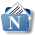 